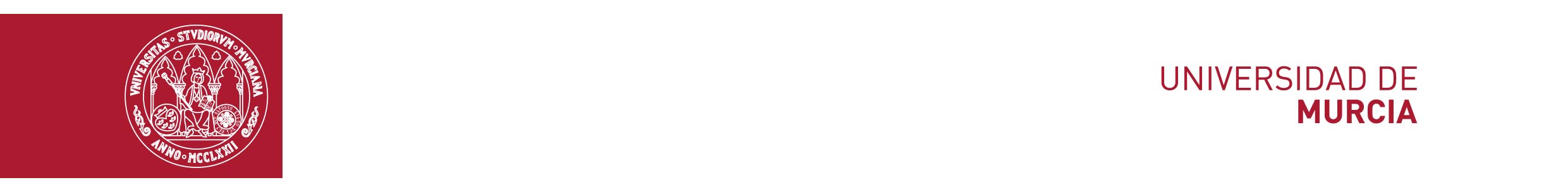 SOLICITUD DE PLAZA DE ALUMNO INTERNO DEL DEPARTAMENTO DE FILOSOFÍA (CURSO 2019-2020)D./Dª ................................................................................................................................ , con D.N.I. nº ............................. , correo electrónico UMU: ……………… ,matriculado/a en el Grado o Máster (táchese lo que no proceda) ……………………………… de la Facultad de ................................................................................................................SOLICITA ser admitido/a como ALUMNO INTERNO del Departamento de Filosofía, para el curso 2019/2020, adscribiéndose, a tal efecto al área................................................................... para colaborar con el Profesor/a D./ Dña .......................................................................................Adjuntar: Certificado de comunicación interna del expediente académico (documento gratuito) a solicitar en la Secretaría del Centro donde cursa sus estudios.				Murcia, a ........ de octubre de 2019.					Fdo.:Conformidad del Profesor/a:Fdo.: ......................................................SR. DIRECTOR DEL DEPARTAMENTO DE FILOSOFÍA DE LA UNIVERSIDAD DE MURCIAExpediente académicoExpediente académicoExpediente académicoExpediente académicoCalificacionesFormación BásicasObligatoriasOptativasSobresalientes HonorSobresalientesNotablesAprobados